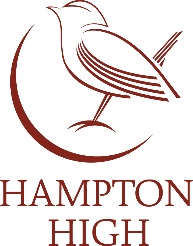 Person Specification – Teaching and Learning AssistantOther responsibilitiesEnsure that the School’s Equal Opportunities Policy is implemented and contribute to its regular reviewCarry out supervisory duties in accordance with the published duty rotasContribute to extra-curricular activities and whole School events in accordance with School guidelines.Participate fully in the School’s Performance Management programme.Recognise own strengths and areas of specialist expertise and use these to lead, advise and support others.Undertake other duties commensurate with the status of the post as may from time to time be determined by the HeadteacherIt is understood that the need to consider any major change in the manner and scope of responsibilities mentioned above will be through negotiation between the postholder and the Headteacher.Qualifications Educational qualifications to at least A Level or equivalent standard ( a higher education qualification is desirable)GCSE (or equivalent Level 2 qualification) in English and MathsExperienceExperience of working with young people aged 11-18, preferably in an educational settingExperience of working in successfully a teamKnowledge and SkillsAn understanding of how curriculum planning and development, including the deployment of resources, relates to the achievement of students with AENKnowledge and understanding of literacy and numeracy strategies for relevant age groupsAwareness of the 2014 SEN Code of Practice and of its implications in practiceSome knowledge and understanding of the expected patterns of development of young people including physical, intellectual, social, emotional and behavioural developmentFamiliarity with and ability to set in motion accident / emergency, safety, safeguarding and welfare procedures, according to the Academy policies and proceduresAbility to promote a positive attitude to learning and to schoolExcellent communication skillsAbility to use ICT effectivelyA high standard of written and oral communicationsAwareness of safeguarding principles and safe working practicesPersonal qualities Ability to model good practice alongside teaching colleagues and inclusion staff, demonstrating our valuesExcellent attendance and punctuality recordPotential for further career progression in the inclusion fieldBe enthused and excited by the possibilities of working at Hampton HighAbility to maintain a calm and professional manner at all timesOtherExcellent record of attendanceA willingness to take part in extra-curricular activitiesCommitment to the school’s ethos, aims and its whole community